2023 FHP Auxiliary Cruise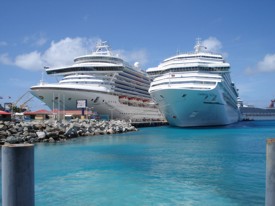 Fundraiser!January 21 - 28, 2023$250 deposit per room required to hold the room price.   All prices are per person and based upon two persons to a room   BOOK NOW for best room choice!  Reserved price will expire soon..Send info to Ron Getman   getmantravel@mail.com   This is mail.com,  not email.com      Questions?  text or call or leave msg     Cell  941-725-4500                         2023 FHP Auxiliary cruise FundraiserAdditional Information:The higher price displayed in black on the flyer includes the Ultimate Drink Package; 150 Wi-Fi minutes for guest 1 and 2; shore excursion credits of $50 per room; and 2 specialty dining’s for Balcony rooms and above, with 1 specialty dining for ocean view and inside rooms.   
Ultimate Drink Package.  Enjoy a wide selection of soft drinks, beers, spirits, cocktails,
wines by the glass and bottled or draft beer up to and including $15 during your entire cruise.  Plus, over 20 wines by the glass and sodas, tonics and juices.  It does NOT include drinks furnished in your room refrigerator.  You pay for whatever you use from there.The lesser price displayed in the flyer in BLUE does NOT include the Ultimate Drink Package.    However, It does include one shore excursion credit; Wi-Fi package of 150 minutes for guests 1 and 2; a 10 photo package and  $100  on board credit for the room. Both parties in the room must make the same choice . A $250 deposit on your credit card is due at the time of booking with final payment due starting September 15th.   The cruise lines now require final payments prior to 4 months in advance of the sail date.  The $99 a person insurance from Norwegian provides a 75% future credit if you cancel for any reason-a reason not covered by the policy.  If you purchase the insurance and must cancel for a covered reason (emergency situations listed in the policy) you get your money back within the limitations of the policy.  A cancellation fee schedule will be visible on your copy of your reservation confirmation.A room for a single person will cost the same as two persons, less the port tax for one.